								          26.04.2021   259-01-03-137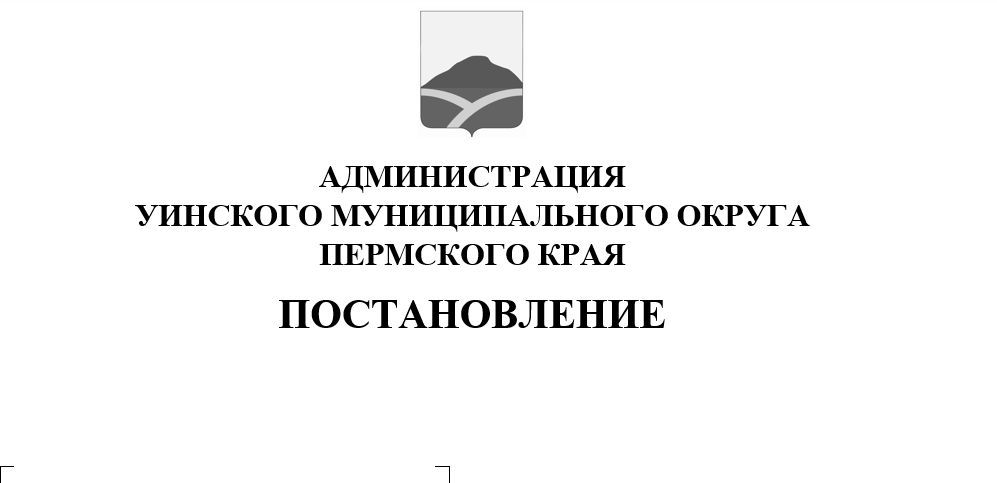 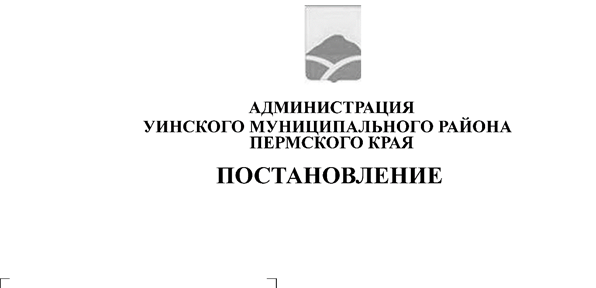 В соответствии с Федеральным законом от 06.10.2003№131-ФЗ «Об общих принципах организации местного самоуправления в Российской Федерации», Федеральным законом от 08.11.2007№257-ФЗ «Об автомобильных дорогах и о дорожной деятельности в Российской Федерации и о внесении изменений в отдельные законодательные акты Российской Федерации»,  постановлением Правительства Российской Федерации от 29.10.2009 №860 «О требованиях к обеспеченности автомобильных дорог общего пользования объектами дорожного сервиса, размещаемыми в границах полос отвода»администрация Уинского муниципального округа Пермского краяПОСТАНОВЛЯЕТ:1. Установить:1.1.Перечень услуг по присоединению объектов дорожного сервиса к автомобильным дорогам общего пользования местного значения Уинского муниципального округа согласно приложению 1;1.2. Расчет стоимости услуг по присоединению объектов дорожного сервиса к автомобильным дорогам общего пользования местного значения Уинского муниципального округа согласно приложению 2.2.	Постановление вступает в силу со дня обнародования и подлежит размещению на официальном сайте администрации Уинского муниципального округа Пермского края в сети «Интернет».3.	Контроль за выполнением постановления возложить на заместителя главы администрации Уинского муниципального округа Матынову Ю.А.Глава муниципального округа-	глава администрации Уинскогомуниципального округа                                                       А.Н. ЗелёнкинПриложение 1 к постановлениюадминистрации Уинскогомуниципального округаот 26.04.2021 №259-01-03-137Переченьуслуг по присоединению объектов дорожного сервиса к автомобильным дорогам общего пользования местного значения Уинского муниципального округа1. Изучение документации, представленной для получения технических условий на  присоединение объекта дорожного сервиса к автомобильной дороге общего пользования местного значения.2.Согласование, разработка и выдача технических условий на размещение объекта дорожного сервиса и примыканий объектов дорожного сервиса к автомобильным дорогам общего пользования местного значения.3.Согласование проектной документации по размещению объектов дорожного сервиса и примыканий объектов дорожного сервиса к автомобильной дороге общего пользования местного значения.4.Осуществление контроля за выполнением работ по присоединению объекта дорожного сервиса к автомобильным дорогам общего пользования местного значения;5. Использование автотранспорта для выездов на предполагаемое место присоединения  объекта дорожного сервиса к автомобильной дороге общего пользования местного значения. Выездные работы включают выезд специалистов на место производства работ до начала работ и по их окончании в целях мониторинга соблюдения выполнения выданных технических требований и условий.Приложение 2 к постановлению  администрации Уинскогомуниципального округаот  26.04.2021 № 259-01-03-137Расчетстоимости услуг по присоединению объектов дорожного сервиса к автомобильным дорогам общего пользования местного значения Уинского муниципального округаСтоимость услуг по присоединению объектов дорожного сервиса к  автомобильным дорогам местного значения (Ст) рассчитывается по следующей формуле:	Ст = Б х Пл х Ка х Кп х Кв,где Б – базовая стоимость одного квадратного метра площади объекта дорожного сервиса (равняется кадастровой стоимости земельного участка по виду разрешенного использования);Пл – площадь объекта дорожного сервиса в квадратных метрах (равна площади земельного участка, запрашиваемого под присоединение объекта дорожного сервиса к  автомобильным дорогам общего пользования местного значения Уинского муниципального округа);Ка – коэффициент «Категория автомобильной дороги»;Кп – поправочный коэффициент «Площадь объекта дорожного сервиса»;Кв -  коэффициент «Вид объекта дорожного сервиса».Таблица 1Значение коэффициента «Категория автомобильной дороги»		Категория автомобильной дороги общего пользования местного значения определяется в соответствии с СП 34.13330.2012. «Свод правил. Автомобильные дороги. Актуализированная редакция СНиП 2.05.02-85*».Таблица 2Значение поправочного коэффициента«Площадь объекта дорожного сервиса»Таблица 3Значение коэффициента «Вид объекта дорожного сервиса»Расчет стоимости услуг по согласованию размещения комплекса различных объектов дорожного сервиса, присоединяемых к автомобильной дороге общего пользования местного значения, осуществляется с применением максимального коэффициента «Вид объекта дорожного сервиса» среди коэффициентов «Вид объекта дорожного сервиса» относительно тех объектов, которые входят в соответствующий комплекс.Категория автомобильной дорогиКоэффициент«Категория автомобильной дороги»IV, V1Площадь объекта дорожного сервисаПоправочный коэффициент «Площадь объекта дорожного сервиса»до 100м21от 101 до 1000м20,75от 1001 до 2500м20,5Свыше 2500м20,25Объекты дорожного сервисаКоэффициент «Вид объекта дорожного сервиса»Пункт оказания медицинской помощи (здравпункт)0Пункт связи (почта, телеграф, телефон)1Одиночный киоск, временный магазин, площадка для стоянки транспорта, площадка отдыха1,5Пункт общественного питания, кафе, ресторан, магазиноднопрофильный, магазин многопрофильный, рынок, предприятия торговли2,0Станция технического обслуживания (шиномонтаж, ремонт, моечный пункт), здания и сооружения, обслуживающие грузовой автотранспорт (грузовые станции, терминалы, платные стоянки)2,5Мотель, кемпинг, гостиница3Иные объекты, предназначенные для обслуживания участников дорожного движения по пути следования4Автозаправочная и газозаправочная станция8